New News:  We have been enjoying our visits with our ISU students.  For one of the classes, students bring activities that they have created to share with the children. The children not only enjoy, but benefit from our ISU field experience students.   Last week, classroom activities were focused on art and creative movement.  The mural on the wall next to the refrigerator is from one of the student led activities.   This week, the activities were focused on math skills.  This week we counted, sorted, and sequenced many different ways.  Our favorite activity was probably the flower petal counting activity.Learning Focus: This week, we continued learning about plants.  We talked about plants that we eat.  We reviewed what a plant needs to grow.   Songs:  A song that we have been learning about plants is “The Farmer Plants the Seeds.”  The tune is “The Farmer in the Dell.”  Here are the lyrics to that song:
Verse 1:  The farmer plants the seeds
                The farmer plants the seeds
                Hi, Ho and Cherry O
               The farmer plants the seeds
Verse 2:  The rain begins to fall
Verse3:   The sun begins to shine
Verse 4:  The plants begin to grow
Verse 5:  The buds all open up
Verse 6:  The flowers smile at meNext Week:  We are going to look for signs of spring outside on our playground.  We are going to also be discussing the weather changes.  I have a rain experiment that I am planning to do for a science activity.  We will continue discussing plants and seeds.  What does my child gain from singing songs?  In the classroom, we use music to help us learn new things and to help us remember things, too.  Music is used to help us transition from one activity to another.   Your child is learning to express emotions through music.  The muscles used in speech and communication are exercised and strengthened.   Repetition of familiar songs also helps your child develop their ability to remember and recall information.   Music adds enjoyment to our learning.  We want our children to love learning.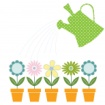 A Note from JennyI want to remind everyone that ISU Early Childhood Education Center is closed this Friday, April 7th so our staff is able to attend the professional development opportunity in Indianapolis.  Also, the Vigo County Health Department will be here at the center on April 18th to perform lead screenings if you would like for your child to receive one.   There are forms to be filled out to give permission for the screening.  The forms are located by the sign-in clip board.   Please put the form in the front office.  There is an envelope on Suzanne’s desk for the forms.